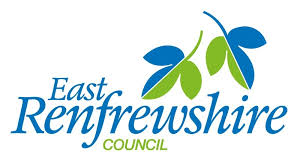 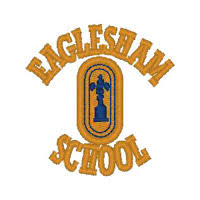 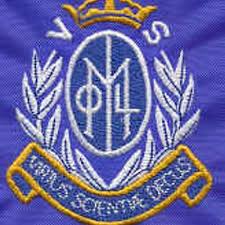 Phase One: Performance Information Analysis and Outcome Focussed PlanningStep One: Analyse pupil performance informationThrough analysis of pupil performance information identify a small group (4-6) of low-performing learners to target in order to improve outcomes (attendance, attainment, exclusion/inclusion, engagement, participation).Target Group: P6 Number of Pupils: 11Detail the rationale for selection (SIMD, gender, LAC, ethnicity, lowest performing 20%):Attainment: Lower attainment in Numeracy than in LiteracySupport: Lowest Performing 20%Health and Wellbeing: Confidence/AnxietyStep Two: Identify SMART outcomes for the target groupFollowing intervention, what improvements would you expect to see?  It might be helpful to review these outcomes following completion of Phase 2. Expected SMART outcomes (attendance, attainment, exclusion/inclusion, engagement, participation):Improved attainment in Numeracy (Components TBC – perhaps Fractions, Percentages, Ratio)Increased staff confidence in using engaging approachesIncreased confidence in own abilitiesIncreased use of effective strategies to build confidence and self-esteemIncreased independence and engagement in NumeracyPhase Two: Exploring and Understanding the Target Group’s PerformancePhase Two: Exploring and Understanding the Target Group’s PerformanceStep One: Explore the strengths of and pressures on your target groupStep One: Explore the strengths of and pressures on your target groupWhat are the factors that impact (positively/negatively) on this identified group of learners?  What are the factors that impact (positively/negatively) on this identified group of learners?  Strengths/Positive Factors:Reinforcement and ConsolidationPositive relationships with teaching staffNurturing approaches Praise and encouragementHigh but realistic expectations Pressures/Negative Factors:Pedagogy – Differentiation/Targeted SupportAssessment should inform specific areas of focusDeployment of teaching staffEmotional/Mental Wellbeing  - Low self-confidence in own abilities Lack of engagement in Numeracy Use of more engaging/exciting approaches is required (digital approaches)Step Two: Evaluating the significance of the factors identifiedStep Two: Evaluating the significance of the factors identifiedConsider ways in which you can test (confirm/disprove) the significance of the factors outlined (e.g. existing school information, research evidence, assessment, professional enquiry, questionnaires, focus groups).Consider ways in which you can test (confirm/disprove) the significance of the factors outlined (e.g. existing school information, research evidence, assessment, professional enquiry, questionnaires, focus groups).Confirmed strengths/positive factors:Nurturing approaches (eg. NLP, CBT, Bounce Back) Professional Enquiry/Research EvidenceHigh but realistic expectations Pre and Post Assessment Analysis of P5 Standardised Test DataConfirmed pressures/negative factors:Pedagogy – Differentiation/Targeted Support  Existing School InformationOn-going AssessmentHealth and WellbeingLeuven Scale (Pre and Post-intervention)Engaging ApproachesPupil QuestionnairePhase Three: Intervention and Evaluation PlanningStep One: Identifying evidenced based interventions through research/professional enquiry3.1.1. Evidence Based Research3.1.2. What actions could you take to build on the identified strengths of the target group?Create a nurturing and motivational environment for the interventionEngage and excite pupils about the brand new approach and their involvement in its trialHaving a small group to ensure pupils are focused and to maximise productive learning timeEveryday sessions to build on staff/pupil relationships3.1.3. Are there areas where the evidence base for improvement is weak?There is a lack of evidence of the long-term impact of this specific intervention (Maths on Track).Step Two: Action Planning 3.2.1. What are you going to do? (See Appendix 2 for more detail)Implement small group sessionsIntroduce New App (Maths on Track) Develop speed and accuracy within the four Numeracy operations (Add, Subtract, Multiply and Divide)Monday – 45 minutes, Tuesday-Friday – 20 minutesPre and Post Numeracy Operations AssessmentPre and Post Leuven Scale QuestionnairePost Form on GLOW with questions on pupil perceptions of the App3.2.2. What are the timescales? The project will run for 8 weeks from January to March 2018.3.2.3. Who is going to be involved?Our Lady of the Missions Primary School and Eaglesham Primary School: One lead teacher from each school (Marie Kane and Janet Bell), Link Educational Psychologist (Eddie McGhee), Education Development Officer for Assessment and Moderation (Jaclyn Andrews).3.2.4. How will the intervention be evaluated in the short and long term? Table 3: Table of MeasuresThe table below displays the quantitative and qualitative measures that will be used during the project.3.2.5. Do you intend to have a control/comparison group (i.e. a group of pupils who have similar needs who do not receive the intervention but take part in the pre and post evaluation for comparison purposes)?Yes, it was discussed and decided that it would be beneficial to include a control group of children to help evaluate the direct correlation between the intervention and attainment. Otherwise it could be difficult to ascertain the extent to which the intervention was successful.Phase Four: Action (Implement intervention)Progress Update: 14th March 2018Our Research QuestionTo what extent does engagement with the Maths on Track Numeracy Map App improve pupils’ understanding of the four operations (addition, subtraction, multiplication, division)?8 Week Intervention – 29th January – 20th AprilDelayed start due to ipad access, 2 extended weeks due to February weekend and snow days resulting in finishing after the Easter breakPre-Intervention Assessment completed (OLM Control Group included)Pre-Intervention Leuven Engagement Scale completedTeacher-led inputs for Weeks 1-5 completed Daily pupil access to Numeracy Map App Phase Five: Evaluation and ReflectionStep One: Measuring impact and outcomesFollowing evaluation of the intervention (as planned in phase 3):What impact has the intervention had? The intervention appears to have had a positive impact on all participants. Pupils have reported increased engagement with the four number operations through the digital approach and all pupils were engaged throughout. Pupils have also commented on noticing improvements in accuracy and pace when answering number questions. All pupils scored higher in post-intervention assessments than pre-intervention assessments.See tables for results.Have the SMART outcomes been achieved?  Please describe.Step Two: Critical ReflectionWhat have you learned?Digital approaches engage and motivate pupilsSmall group sessions enable pupils to develop confidencePupils responded well to repetition and consolidation What went well?Pupils were engaged in the use of the digital approachPupils experienced success in completing calculations with increasing accuracy when using the appPupils developed confidence in their own abilities within NumeracyPupil attendance was high which maximised learning timeAll pupils achieved higher scores in the post-intervention assessment than the pre-intervention assessmentWhat didn’t work so well?The ‘practice’ section taught the reverse method of multiplication which was confusingOverall, pupils didn’t show significant gains in scoresIs there anything that could have been done better?More time could have been spent on mixed questions rather than discreet weekly focusesThe ‘time limit’ element of the pre and post-intervention assessments could have been removed and more focus placed on accuracy of answersStep Three: Planning for ImprovementWhat are you going to do now?Due to the fact that the Numeracy Map App engaged and motivated pupils and all pupils received higher scores when comparing pre and post-intervention assessments we aim to use the app for targeted pupils moving forward. The cost of the app is minimal to enable struggling pupils to access it. With more consistent use we hope improvements will be shown. We will engage in further evaluation of the impact of the resource as appropriate.Recommendations for future implementationRemove time restriction on assessment Use the ‘Quiz’ section of the app only as the practice section teaches the reverse methodEncourage mixed coverage of concepts instead of discreet focuses on each component (if used with upper school pupils)Encourage use of the app with younger pupils as they learn the multiplication tables (discreet coverage is more appropriate in this context)15 + 4 12 + 17          of 24    of 18   – 7    27 – 15      36 + 49    54 ÷ 6         81÷ 9    43 – 12      30 – 11         15 + 3   16 + 7         of 27   4   7       9   3         45 – 16    36 ÷ 9     28 ÷ 7        6 x 8       8   959 – 37      32 + 15      19 + 17   56 ÷ 8    56 – 23    of 48       – 27   29 + 10  19 + 14      4   5       36 – 1811   7        Numeracy Map – TimelineNumeracy Map – TimelineFriday 19th JanuaryPre-Intervention AssessmentWeek 1 -  22nd January	+ or – within 20+ or – within 100Week 2 – 29th Januaryx or ÷ by 3find 1/3Week 3 – 5th Februaryx or ÷ by 4find 1/412th February – 3 day week – no intervention12th February – 3 day week – no interventionWeek 4 – 19th Februaryx or ÷ by 6find 1/6Week 5 – 26th Februaryx or ÷ by 7find 1/7Week 6 – 5th Marchx or ÷ by 8find 1/8Week 7 – 12th Marchx or ÷ by 9find 1/9Week 8 – 19th March÷ with remaindersMonday 26th MarchPost-Intervention AssessmentNumeracy Map – Timeline – Lesson OverviewNumeracy Map – Timeline – Lesson OverviewPre-Intervention AssessmentFriday 19th JanuaryNo direct teachingPaper Copies of Assessment (See Appendix 1)Laminated Hundred Square for each pupilLesson 1Monday 22nd JanuaryIntroduction of large scale Hundred Square- http://www.primarygames.co.uk/pg2/splat/splatsq100.htmlTeaching the purpose of the Hundred Square as a helpful learning tool. Identifying and recognising visual patterns within the square – 1, 11, 21, odd and even numbers, multiples of 5Practical focus - Engagement with movement (+/-) around the Hundred Square Stage 1 – numbers within 20, no bridging2 + 6, 12 + 6, 4 + 5, 14 + 5, 1 + 7, 11 + 7, 10 – 3, 20 – 3, 6 – 5, 16 – 5, 8 – 4, 18 – 4Stage 2 – numbers within 20 and just beyond, with bridging9 + 2, 19 + 2, 8 + 4, 18 + 4, 6 + 7, 16 + 7, 11 – 3, 21 – 3, 13 – 4, 23 – 4, 15 – 6, 25 – 6Stage 3 – numbers within 100, no bridging36 + 3, 42 + 5, 57 + 2, 61 + 8, 73 + 4, 82+ 7, 97 – 3, 82 – 2, 78 – 5, 64 – 3, 57 – 5, 49 – 6Stage 4 - numbers within 100, with bridging39 + 2, 46 + 5, 57 + 4, 62 + 9, 73 + 8, 84 + 9, 92 – 4, 81 – 3, 76 – 7, 65 – 6, 52 – 8, 47 – 9Stage 5 – two-digit numbers within 100, no bridging12 + 16, 36 + 23, 13 + 12, 14 + 35, 31 + 17, 22 + 47, 37 - 24, 53 - 21, 56 – 15, 46 – 25, 78 – 34, 98 – 43Stage 6 – two-digit numbers within 100, with bridging27 + 28, 32 + 49, 63 + 28, 54 + 37, 29 + 63, 47 + 59, 31 – 12, 82 – 48, 55 – 37, 62 – 48, 71 – 54, 95 – 77End of Session Quiz (Mixture)15 + 4, 78 – 45, 38 + 16, 97 – 88, 24 + 65, 82 – 47, 53 + 19, 64 – 17, 99 – 21, 66 + 34Tuesday 23rd, Wednesday 24th, Thursday 25th, Friday 26th Pupils use Numeracy Map App to reinforce teaching.Level 2 - + or – within 20, + or – within 100Lesson 2Monday 29th JanuaryQuick recap of Lesson 1 using End of Session Quiz - 15 + 4, 78 – 45, 38 + 16, 97 – 88, 24 + 65, 82 – 47, 53 + 19, 64 – 17, 99 – 21, 66 + 34Oral recitation of 3 multiplication tableIntroduction to multiplying and dividing  by 3 and finding 1/3 using the hundred squareStage 1 – identifying multiplesPupils circle multiples of 3 on laminated hundred square (within 36)Teacher confirms answers using Splat - http://www.primarygames.co.uk/pg2/splat/splatsq100.htmlReinforce importance of the order of digits within the examples (2 x 3 not 3 x 2)Stage 2 – multiplication by 32 x 3, 11 x 3, 4, x 3, 3 x 3, 10 x 3, 7 x 3, 5 x 3, 8 x 3, 12 x 3, 6 x 3, 1 x 3, 9 x 3Stage 3 – division by 3/finding 1/318 ÷ 3, 24 ÷ 3, 36 ÷ 3, 9 ÷ 3, 12 ÷ 3, 27 ÷ 3, 33 ÷ 3, 21 ÷ 3, 3 ÷ 3, 6 ÷ 3, 15 ÷ 3. 30 ÷ 3End of Session Quiz5 x 3, 24 ÷ 3, 7 x 3, 15 ÷ 3, 9 x 3, 36 ÷ 3, 4 x 3, 27 ÷ 3, 3 x 3, 33 ÷ 3Tuesday 30th, Wednesday 31st, Thursday 1st, Friday 2nd Pupils use Numeracy Map App to reinforce teaching.Level 2 – x or ÷ by 3, finding 1/3Lesson 3Monday 5th FebruaryQuick recap of Lesson 1 using End of Session Quiz - 5 x 3, 24 ÷ 3, 7 x 3, 15 ÷ 3, 9 x 3, 36 ÷ 3, 4 x 3, 27 ÷ 3, 3 x 3, 33 ÷ 3Oral recitation of 4 multiplication tableIntroduction to multiplying and dividing  by 4 and finding 1/4 using the hundred squareStage 1 – identifying multiplesPupils circle multiples of 4 on laminated hundred square (within 48)Teacher confirms answers using Splat - http://www.primarygames.co.uk/pg2/splat/splatsq100.htmlReinforce importance of the order of digits within the examples (2 x 4 not 4 x 2)Stage 2 – multiplication by 42 x 4, 11 x 4, 4, x 4, 3 x 4, 10 x 4, 7 x 4, 5 x 4, 8 x 4, 12 x 4, 6 x 4, 1 x 4, 9 x 4Stage 3 – division by 4/finding 1/416 ÷ 4, 24 ÷ 4, 36 ÷ 4, 12 ÷ 4, 20 ÷ 4, 4 ÷ 4, 40 ÷ 4, 8 ÷ 4, 48 ÷ 4, 28 ÷ 4, 32 ÷ 4. 44 ÷ 4End of Session Quiz7 x 4, 32 ÷ 4, 9 x 4, 24 ÷ 4, 6 x 4, 40 ÷ 4, 8 x 4, 36 ÷ 4, 5 x 4, 28 ÷ 4Tuesday 6th, Wednesday 7thThursday 8th, Wednesday 14th Pupils use Numeracy Map App to reinforce teaching.Level 2 – x or ÷ by 4, finding 1/4Lesson 4Monday 19th FebruaryQuick recap of Lesson 1 using End of Session Quiz - 7 x 4, 32 ÷ 4, 9 x 4, 24 ÷ 4, 6 x 4, 40 ÷ 4, 8 x 4, 36 ÷ 4, 5 x 4, 28 ÷ 4Oral recitation of 6 multiplication tableIntroduction to multiplying and dividing  by 6 and finding 1/6 using the hundred squareStage 1 – identifying multiplesPupils circle multiples of 6 on laminated hundred square (within 72)Teacher confirms answers using Splat - http://www.primarygames.co.uk/pg2/splat/splatsq100.htmlReinforce importance of the order of digits within the examples (2 x 6 not 6 x 2)Stage 2 – multiplication by 62 x 6, 11 x 6, 4, x 6, 3 x 6, 10 x 6, 7 x 6, 5 x 6, 8 x 6, 12 x 6, 6 x 6, 1 x 6, 9 x 6Stage 3 – division by 6/finding 1/654 ÷ 6, 72 ÷ 6, 18 ÷ 6, 6 ÷ 6, 12 ÷ 6, 60 ÷ 6, 36 ÷ 6, 42 ÷ 6, 24 ÷ 6, 48 ÷ 6, 30 ÷ 6, 66 ÷ 6End of Session Quiz7 x 6, 54 ÷ 6, 9 x 6, 12 ÷ 6, 4 x 6, 24 ÷ 6, 2 x 6, 18 ÷ 6, 3 x 6, 42 ÷ 6Tuesday 20th, Wednesday 21stThursday 22nd, Friday 23rd Pupils use Numeracy Map App to reinforce teaching.Level 2 – x or ÷ by 6, finding 1/6Lesson 5Monday 26th FebruaryQuick recap of Lesson 1 using End of Session Quiz - 7 x 6, 54 ÷ 6, 9 x 6, 12 ÷ 6, 4 x 6, 24 ÷ 6, 9 x 6, 18 ÷ 6, 3 x 6, 42 ÷ 6Oral recitation of 7 multiplication tableIntroduction to multiplying and dividing  by 7 and finding 1/7 using the hundred squareStage 1 – identifying multiplesPupils circle multiples of 7 on laminated hundred square (within 84)Teacher confirms answers using Splat - http://www.primarygames.co.uk/pg2/splat/splatsq100.htmlReinforce importance of the order of digits within the examples (2 x 7 not 7 x 2)Stage 2 – multiplication by 72 x 7, 11 x 7, 4, x 7, 3 x 7, 10 x 7, 7 x 7, 5 x 7, 8 x 7, 12 x 7, 6 x 7, 1 x 7, 9 x 7Stage 3 – division by 7/finding 1/756 ÷ 7, 28 ÷ 7, 14 ÷ 7, 77 ÷ 7, 63 ÷ 7, 21 ÷ 7, 49 ÷ 7, 35 ÷ 7, 84 ÷ 7, 70 ÷ 7, 42 ÷ 7, 7 ÷ 7End of Session Quiz7 x 7, 42 ÷ 7, 9 x 7, 14 ÷ 7, 3 x 7, 63 ÷ 7, 12 x 7, 28 ÷ 7, 5 x 7, 56 ÷ 7Tuesday 27th, Wednesday 28thThursday 1st, Friday 2nd Pupils use Numeracy Map App to reinforce teaching.Level 2 – x or ÷ by 7, finding 1/7Lesson 6Monday 5th MarchQuick recap of Lesson 1 using End of Session Quiz - 7 x 7, 42 ÷ 7, 9 x 7, 14 ÷ 7, 3 x 7, 63 ÷ 7, 12 x 7, 28 ÷ 7, 5 x 7, 56 ÷ 7Oral recitation of 8 multiplication tableIntroduction to multiplying and dividing  by 8 and finding 1/8 using the hundred squareStage 1 – identifying multiplesPupils circle multiples of 8 on laminated hundred square (within 96)Teacher confirms answers using Splat - http://www.primarygames.co.uk/pg2/splat/splatsq100.htmlReinforce importance of the order of digits within the examples (2 x 8 not 8 x 2)Stage 2 – multiplication by 82 x 8, 11 x 8, 4, x 8, 3 x 8, 10 x 8, 7 x 8, 5 x 8, 8 x 8, 12 x 8, 6 x 8, 1 x 8, 9 x 8Stage 3 – division by 8/finding 1/856 ÷ 8, 32 ÷ 8, 40 ÷ 8, 88 ÷ 8, 16 ÷ 8, 72 ÷ 8, 96 ÷ 8, 24 ÷ 8, 48 ÷ 8, 80 ÷ 8, 64 ÷ 8, 8 ÷ 8End of Session Quiz10 x 8, 32 ÷ 8, 6 x 8, 64 ÷ 8, 4 x 8, 48 ÷ 8, 8 x 8, 16 ÷ 8, 3 x 8, 88 ÷ 8Tuesday 6th, Wednesday 7thThursday 8th, Friday 9th Pupils use Numeracy Map App to reinforce teaching.Level 2 – x or ÷ by 8, finding 1/8Lesson 7Monday 12th MarchQuick recap of Lesson 1 using End of Session Quiz - 10 x 8, 32 ÷ 8, 6 x 8, 64 ÷ 8, 4 x 8, 48 ÷ 8, 8 x 8, 16 ÷ 8, 3 x 8, 88 ÷ 8Oral recitation of 9 multiplication tableIntroduction to multiplying and dividing  by 9 and finding 1/9 using the hundred squareStage 1 – identifying multiplesPupils circle multiples of 9 on laminated hundred square (within 108)Teacher confirms answers using Splat - http://www.primarygames.co.uk/pg2/splat/splatsq100.htmlReinforce importance of the order of digits within the examples (2 x 9 not 9 x 2)Stage 2 – multiplication by 92 x 9, 11 x 9, 4, x 9, 3 x 9, 10 x 9, 7 x 9, 5 x 9, 8 x 9, 12 x 9, 6 x 9, 1 x 9, 9 x 9Stage 3 – division by 9/finding 1/963 ÷ 9, 27 ÷ 9, 90 ÷ 9, 45 ÷ 9, 99 ÷ 9, 18 ÷ 9, 81 ÷ 9, 54 ÷ 9, 9 ÷ 9, 36 ÷ 9, 72 ÷ 9, 108 ÷ 9End of Session Quiz2 x 9, 27 ÷ 9, 6 x 9, 72 ÷ 9, 8 x 9, 99 ÷ 9, 4 x 9, 54 ÷ 9, 3 x 9, 36 ÷ 9Tuesday 13th, Wednesday 14thThursday 15th, Friday 16th Pupils use Numeracy Map App to reinforce teaching.Level 2 – x or ÷ by 9, finding 1/9Lesson 8Monday 19th MarchQuick recap of Lesson 1 using End of Session Quiz - 2 x 9, 27 ÷ 9, 6 x 9, 72 ÷ 9, 8 x 9, 99 ÷ 9, 4 x 9, 54 ÷ 9, 8 x 9, 36 ÷ 9Oral recitation of all multiplication tables Stage 1 – Dividing by 3 with remaindersPupils circle multiples of 3 on laminated hundred square (within 36)Example Question: 10 ÷ 3Step 1: Teach pupils to find how many multiples of 3 are within the given number eg. there are 3 sets of 3 within 10. Step 2: from the closest multiple (9) pupils count on to find the remainder (1)Questions19 ÷ 3, 26 ÷ 3, 38 ÷ 3, 11 ÷ 3, 14 ÷ 3, 26 ÷ 3Stage 2 – Dividing by 4 with remaindersPupils circle multiples of 4 on laminated hundred square (within 48)Example Question: 15 ÷ 4Step 1: Teach pupils to find how many multiples of 4 are within the given number eg. there are 3 sets of 4 within 15. Step 2: from the closest multiple (12) pupils count on to find the remainder (3)Questions18 ÷ 4, 26 ÷ 4, 37 ÷ 4, 10 ÷ 4, 7 ÷ 4, 22 ÷ 4Stage 3 – Dividing by 6 with remaindersPupils circle multiples of 6 on laminated hundred square (within 72)Example Question: 29 ÷ 6Step 1: Teach pupils to find how many multiples of 6 are within the given number eg. there are 4 sets of 6 within 29. Step 2: from the closest multiple (24) pupils count on to find the remainder (5)Questions52 ÷ 6, 73 ÷ 6, 21 ÷ 6, 7 ÷ 6, 15 ÷ 6, 65 ÷ 6Stage 4 – Dividing by 7 with remaindersPupils circle multiples of 7 on laminated hundred square (within 84)Example Question: 53 ÷ 7Step 1: Teach pupils to find how many multiples of 7 are within the given number eg. there are 7 sets of 7 within 53. Step 2: from the closest multiple (49) pupils count on to find the remainder (4)Questions59 ÷ 7, 29 ÷ 7, 17 ÷ 7, 81 ÷ 7, 65 ÷ 7, 47÷ 7Stage 5 – Dividing by 8 with remaindersPupils circle multiples of 8 on laminated hundred square (within 96)Example Question: 75 ÷ 8Step 1: Teach pupils to find how many multiples of 8 are within the given number eg. there are 9 sets of 8 within 75. Step 2: from the closest multiple (72) pupils count on to find the remainder (3)Questions59 ÷ 8, 37 ÷ 8, 46 ÷ 8, 92 ÷ 8, 15 ÷ 8, 77 ÷ 8Stage 6 – Dividing by 9 with remaindersPupils circle multiples of 9 on laminated hundred square (within 108)Example Question: 88 ÷ 9Step 1: Teach pupils to find how many multiples of 9 are within the given number eg. there are 9 sets of 9 within 88. Step 2: from the closest multiple (81) pupils count on to find the remainder (7)Questions66 ÷ 9, 31 ÷ 9, 95 ÷ 9, 48 ÷ 9, 89 ÷ 9, 16 ÷ 9End of Session Quiz65 ÷ 7, 86 ÷ 8, 42 ÷ 9, 16 ÷ 3, 11 ÷ 2, 45 ÷ 6, 77 ÷ 10, 28 ÷ 5, 26 ÷ 4Tuesday 20th, Wednesday 21stThursday 22nd, Friday 23rd  Pupils use Numeracy Map App to reinforce teaching.Level 2 – x or ÷ by 9, finding 1/9